HOMOLOGAÇÃO DAS INSCRIÇÕES – PROCESSO SELETIVO DO CONSELHO TUTELAR – GESTÃO 2020 – 2024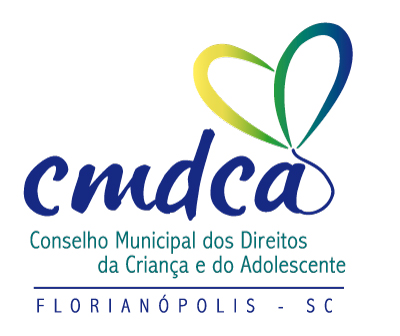 HOMOLOGAÇÃO DAS INSCRIÇÕES – PROCESSO SELETIVO DO CONSELHO TUTELAR – GESTÃO 2020 – 2024Nº InscriçãoNomeDeferidoIndeferimento (Motivo)01Alessandra Beatriz da SilvaSim02Ana Paula Jorge Cirino Sim03Gilda da Rocha BritoSim04Eliane Vaz MagniSim05Telma Regina Gonçalves RaimundoSim06Adeilda de Jesus RochaSim07Dulcemar Emília BorgesSim08Juliana Vandresen LoboSim09Ana Emília Roche NunesSim10Indianara TrainottiSim11Ana Carla Carvalho SoaresSim12Olga IungSim13Marines Miehe PereiraSim14Luciane Carvalho LajusSim15Poliana Brito Dalla RosaSim16Lidiane Brusco das ChagasSim17Keli Regina SoutoSim18Priscilla de OliveiraSim19Silvana Machado do Espírito SantoSim20Fernanda Camargo BresolaSimNº InscriçãoNomeDeferidoIndeferimento (motivo)21Jéssica Wandrey3.2 V e 3.2 IX22Brígida Nicácio de AzeredoSim23Taís Coelho da SilvaSim24Ineiva Maria Giora BrancoSim25Gilberto Rateke JúniorSim26Daiane CorreaSim27Karen Pompeo Rodrigues Sim28Regiane Siqueira Proencio3.2 VIII29Morena Nogueira Pacheco3.2 IX30Daniella Souza da Costa OliveiraSim31Fernanda Ana de SouzaSim32Nadia de Melo FerreiraSim33Tony RodriguesSim34Sislaine Andrade GarcezSim35Karolina MachadoSim36Ana Maria Hecke AlvesSim37Jossemar Santos de OliveiraSim